КОМИТЕТ ЗДРАВООХРАНЕНИЯ ВОЛГОГРАДСКОЙ ОБЛАСТИ ГОСУДАРСТВЕННОЕ УЧРЕЖДЕНИЕ ЗДРАВООХРАНЕНИЯ«КЛИНИЧЕСКАЯ БОЛЬНИЦА №4»ПРОТОКОЛзаседания Общественного советаГУЗ «Клиническая больница №4»Волгоград05.10 .2016 г.                                                                                  № 9Председатель- Г.В. СтарковаСекретарь – Л.Н. ЕфтееваПрисутствовали члены  общественного совета: главная медицинская сестра В.Г. Чаусова,   врач функциональной диагностики В.В. Шопик, заведующий хирургическим отделением М.П. Козлов,  заведующий отделением травматологии и ортопедии Ю.В. Грошев,  заведующая гинекологическим отделением А.Г. Ионкина,  заведующий отделением анестезиологии и реанимации С.А. Левченко, заведующая эндоскопическим отделением М.Б. Шварц,  заведующая кардиологическим отделением Т.Г. Захарьина,  заведующая эндокринологическим отделением А.А. Анипенко, заведующая неврологическим отделением  М.А. Воробьева, заведующий пульмонологическим отделением Г.В. Некрылов,  заведующая КДЛ Н.С. Козина, заведующий рентгенологическим отделением О.Б. Кононенко,  заведующий отделением переливания крови А.Ф. Лаврененко, заведующая отделением функциональной диагностики Л.С. Крапивина, ст. медицинская сестра рентгенолгического отделения Т.В. Попова- председатель ПК.Приглашены: главный врач Е.В. Щербинина                                                ПОВЕСТКА ДНЯ:1. Результаты проведения независимой оценки качества оказания услуг в ГУЗ «Клиническая больница №4» за 9 мес. 2016 г.Докладчик: секретарь  общественного совета  Л.Н. Ефтеева.1. СЛУШАЛИ: Л.Н. Ефтееву.    Независимая оценка качества  оказания медицинской помощи  проводилась по результатам анализа анкет, заполненных на бумажном носителе- за 9 мес.2016 г.-47 шт., с сайта комитета здравоохранения Волгоградской области -за 9 мес. 2016 г.- 78 шт.,  с сайта медицинской организации – за 9 мес.  2016 г. -1 шт.)Наименование медицинской организацииТекущий месяцГоспитализация была:Срок ожидания плановой госпитализации с момента получения направления на плановую госпитализацию?Вы были госпитализированы в назначенный срок?Вы удовлетворены условиями пребывания в приемном отделении?Что не удовлетворяет?Сколько времени Вы ожидали в приемном отделении?Вы удовлетворены отношением персонала во время пребывания в приемном отделении (доброжелательность, вежливость)?Вы были госпитализированы?Имеете ли Вы установленную группу ограничения трудоспособности?Какую группу ограничения трудоспособности Вы имеете?Медицинская организация оборудована для лиц с ограниченными возможностями?Пожалуйста, укажите что именно отсутствуетПеред госпитализаций Вы заходили на официальный сайт медицинской организации?Удовлетворены ли Вы качеством и полнотой информации о работе медицинской организации и порядке предоставления медицинских услуг, доступной на официальном сайте медицинской организации?При обращении в медицинскую организацию Вы обращались к информации, размещенной в помещениях медицинской организации (стенды, инфоматы и др.)?Удовлетворены ли Вы качеством и полнотой информации о работе медицинской организации и порядке предоставления медицинских услуг, доступной в помещениях медицинской организации?В каком режиме стационара Вы проходили лечение?Удовлетворены ли Вы питанием во время пребывания в медицинской организации?Вы удовлетворены отношением персонала во время пребывания в отделении (доброжелательность, вежливость)?Возникала ли у Вас во время пребывания в стационаре необходимость оплачивать назначенные лекарственные средства за свой счет?Возникала ли у Вас во время пребывания в стационаре необходимость оплачивать назначенные диагностические исследования за свой счет?НеобходимостьУдовлетворены ли Вы компетентностью медицинских работников медицинской организации?Что именно Вас не удовлетворило?Удовлетворены ли Вы условиями пребывания в медицинской организации?Что не удовлетворяет?Удовлетворены ли Вы оказанными услугами в этой медицинской организации?Удовлетворены ли Вы действиями персонала медицинской организации по уходу?Рекомендовали бы Вы данную медицинскую организацию для получения медицинской помощи?Оставляли ли Вы комментарий о качестве обслуживания в медицинской организации и о медицинских работниках этой организации в социальных сетях?Характеристика комментарияВы благодарили персонал медицинской организации за оказанные Вам медицинские услуги?Кто был инициатором благодарения?Форма благодаренияКонец формы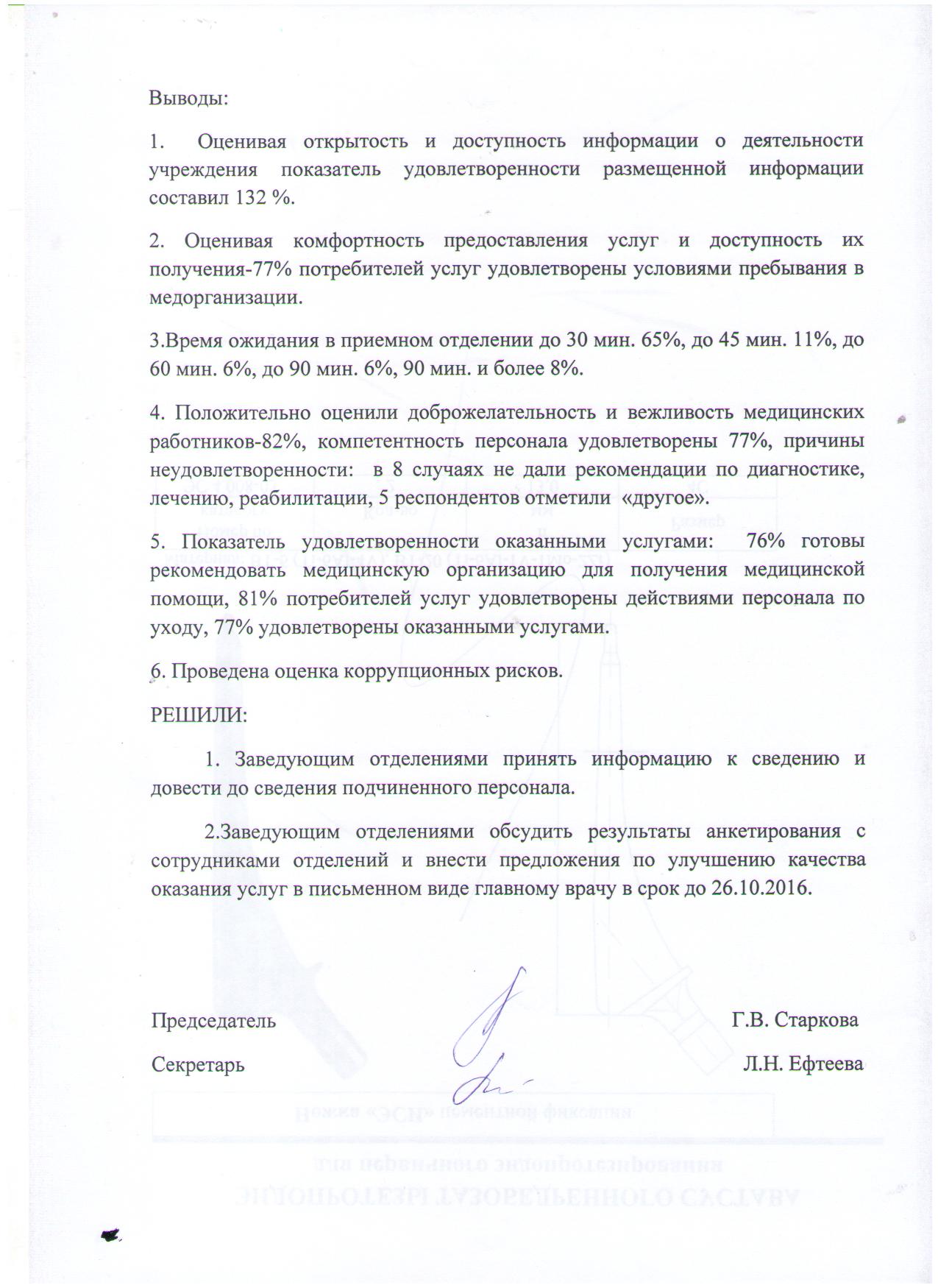 1316%2126%экстренная5267%плановая2633%30 календарных дней и более56%29 календарных дней00%28 календарных дней00%15 календарных дней33%менее 15 календарных дней3544%да5671%нет67%да6482%нет1418%отсутствие свободных мест ожидания1114%состояние гардероба56%состояние туалета911%отсутствие питьевой воды1012%санитарные условия1012%90 мин и более78%до 90 мин56%до 60 мин56%до 45 мин911%до 30 мин5165%да6482%нет1316%за счет ОМС, бюджет7495%за счет ДМС11%на платной основе34%нет7394%да56%I группа22%II группа22%III группа11%ребенок-инвалид22%да4152%нет1721%отсутствие выделенного места стоянки автотранспортных средств для инвалидов1012%отсутствие пандусов, поручней78%отсутствие подъемных платформ (аппарелей)810%отсутствие адаптированных лифтов1012%отсутствие сменных кресел-колясок911%отсутствие информационных бегущих строк, информационных стендов, голосовых сигналов1012%отсутствие информации шрифтом Брайля1012%отсутствие доступных санитарно-гигиенических помещений1012%отсутствие сопровождающих работников78%нет4963%да2937%да4861%нет1620%нет3140%да4760%да5671%нет1721%дневного стационара68%круглосуточного пребывания7292%да5367%нет1924%да6381%нет1519%да1722%нет6178%нет6482%да1316%для уточнения диагноза911%с целью сокращения срока лечения22%приобретение расходных материалов45%да6077%нет1823%Вам не разъяснили информацию о состоянии здоровья810%Вам не дали рекомендации по диагностике, лечению и реабилитации810%Вам не дали выписку00%Другое56%да6077%нет1823%уборка помещений810%освещение, температурный режим911%медицинской организации требуется ремонт2228%в медицинской организации старая мебель1721%да6077%нет1823%да6381%нет1519%да5976%нет1924%нет5672%да2228%положительный3443%отрицательный1823%нет4254%да3646%я сам (а)3342%персонал медицинской организации56%письменная благодарность (в журнале, на сайте)2025%цветы56%подарки56%услуги00%деньги67%